Ректору Финансового университетапроф. С.Е. Прокофьеву_____________________________________________(фамилия)_____________________________________________(имя)_____________________________________________(отчество)      Контактный тел._______________________________ Адрес электронной почты _________________________ЗаявлениеПрошу выдать мне дубликат  ___________________________________________________                                                                    (указать причину: утеря, порча, смена имени)		 диплома с  приложением                                                                                  ( нужное отметить)приложения к дипломуГод поступления ____________________________________________________________Год окончания ______________________________________________________________Факультет___________________________________________________________________Наименование ВУЗа (при поступлении)__________________________________________Специальность ______________________________________________________________Филиал_____________________________________________________________________Число, месяц и год рождения __________________________________________________Диплом был выписан на фамилию ______________________________________________                  Дубликат диплома/приложения получу лично              * Дубликат диплома/приложения к диплому прошу выслать             по  адресу:индексобласть________________________________населенный пункт _______________________ул. ____________________________________дом_________ корп.________ кв.___________дата							личная подписьЕсли дубликат оформляется в связи с переменой имени, то к заявлению должна быть приложена копия свидетельства о перемене имени.* раздел заявления заполняется в случае  необходимости  отправки дубликата диплома через операторов почтовой связи заказным почтовым отправлением с уведомлением о врученииВНИМАНИЕ!С момента подачи заявления на выдачу дубликата,  диплом, выданный Вам ранее, считается недействительным. Финансовый университет направляет сведения о недействительных дипломах в Федеральный реестр документов государственного образца об образовании (ст. 27 Федерального закона №3266-1 «Об образовании»)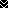 